Notice of ExemptionTO:	■	Office of Planning and Research			FROM:		City of Shafter		PO Box 3044, 1400 Tenth Street, Room 222				Planning Department		Sacramento, CA  95812-3044         					336 Pacific Avenue												Shafter, CA  93263	■	County Clerk		County of Kern		1115 Truxtun Avenue		Bakersfield, CA  93301Project Title: Mannel and Veterans Park Lighting ImprovementsProject Location-Specific: See “Description of Project.” Project Location-City: Shafter				Project Location-County: Kern Description of Nature, Purpose, and Beneficiaries of Project: For Mannel Park, the existing decorative lighting will be demolished and removed from service and new lights will be installed. The new lights will closely resemble the existing light with decorative LED fixtures. In addition, new service conduits and wiring will also be installed throughout Mannel Park to improve the reliability of the electrical services. Service conduits will also be extended to current and future shade structure locations. For Veterans Park, the decorative light, previously described for Mannel Park, will be installed along the existing pedestrian paths near the north and west park boundaries and the north side of the parking lot. The beneficiaries of the project are the citizens of Shafter. Name of Public Agency Approving Project: City of ShafterName of Person or Agency Carrying Out Project: Public Works DepartmentExempt Status (check one):□   	Ministerial (Sec. 21080(b)(1); 15268);□ 	Declared Emergency (Sec. 21080(b)(3); 15269(a));□ 	Emergency Project (Sec. 21080(b)(4); 15269(b)(c));■	Categorical Exemption. State type and section number: Class 1 – Existing Facilities (Section 15301)□	Statutory Exemptions. State code number:Reasons why project is exempt: The construction of the lighting improvements is exempt from the California Environmental Quality Act (CEQA) per Section 15301 (Existing Facilities) of the CEQA Guidelines in that the improvements consist of the minor alteration of existing public facilities, namely two parks, involving negligible or no expansion of the existing use. The project is similar in intensity and scope as the examples provided in Section 15301.Lead Agency Contact Person: Steve Esselman		Area Code/Telephone/Extension: (661) 746-5021If filed by applicant:	1.	Attach certified document of exemption finding.	2.	Has a notice of exemption been filed by the public agency approving the project?	 		Yes	□  	No	□ Signature:				Date:    December 6, 2022		Title: Planning Director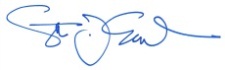 ■ 	Signed by Lead Agency				Date received for filing at OPR:□  	Signed by ApplicantAuthority cited: Sections 21083 and 21110, Public Resources Code. Reference: Sections 21108, 21152, and 21152.1, Public Resources Code.